ПРОТОКОЛ №273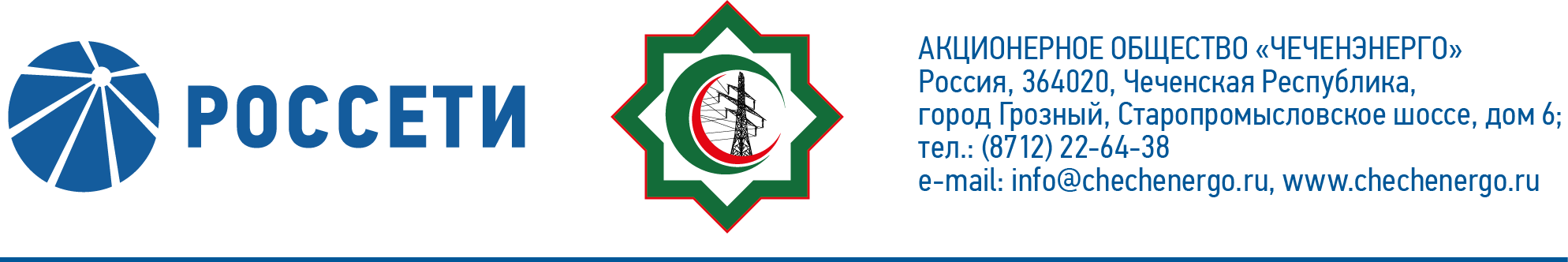 заседания Совета директоров АО «Чеченэнерго»Дата проведения: 15 августа 2022 года.Форма проведения: опросным путем (заочное голосование).Дата и время подведения итогов голосования: 15 августа 2022 года 23:00.Дата составления протокола: 15 августа 2022 года.Всего членов Совета директоров Общества – 6 человек.В голосовании приняли участие (получены опросные листы):  Боев Сергей Владимирович Кадиров Иса Салаудинович Михеев Дмитрий Дмитриевич Рожков Василий ВладимировичХакимов Адам Салаудинович Амалиев Магомед ТюршиевичКворум имеется.ПОВЕСТКА ДНЯ:Об исполнении пункта 3 решения Совета директоров АО «Чеченэнерго» от 07.06.2022 (протокол от 07.06.2022 №265) по вопросу №2 «О рассмотрении отчета о финансово-хозяйственной деятельности за 2021 год».Об одобрении доработанного оптимизированного проекта инвестиционной программы АО «Чеченэнерго» на период 2023-2027 годы и изменений, вносимых в инвестиционную программу АО «Чеченэнерго» на период 2016-2022 годы, утвержденную приказом Минэнерго России от 22.12.2016 № 1384, с изменениями, внесенными приказом Минэнерго России от 22.12.2021 № 28@.Итоги голосования и решения, принятые по вопросам повестки дня:Вопрос №1: Об исполнении пункта 3 решения Совета директоров АО «Чеченэнерго» от 07.06.2022 (протокол от 07.06.2022 №265) по вопросу №2 «О рассмотрении отчета о финансово-хозяйственной деятельности за 2021 год».Решение:Принять к сведению отчет Единоличного исполнительного органа Общества об исполнении пункта 3 решения Совета директоров АО «Чеченэнерго» от 07.06.2022 (протокол от 07.06.2022 № 265) по вопросу №2 «О рассмотрении отчета о финансово-хозяйственной деятельности за 2021 год» согласно приложению № 1 к настоящему решению Совета директоров Общества.Голосовали «ЗА»: Боев С.В., Кадиров И.С., Михеев Д.Д., Рожков В.В., Амалиев М.Т., Хакимов А.С.«ПРОТИВ»: нет  «ВОЗДЕРЖАЛСЯ»: нетРешение принято единогласно.Вопрос №2: Об одобрении доработанного оптимизированного проекта инвестиционной программы АО «Чеченэнерго» на период 2023-2027 годы и изменений, вносимых в инвестиционную программу АО «Чеченэнерго» на период 2016-2022 годы, утвержденную приказом Минэнерго России от 22.12.2016 № 1384, с изменениями, внесенными приказом Минэнерго России от 22.12.2021 № 28@.Решение:Одобрить доработанный оптимизированный проект инвестиционной программы АО «Чеченэнерго» на период 2023-2027 годы и изменений, вносимых в инвестиционную программу АО «Чеченэнерго» на период 2016-2022 годы, утвержденную приказом Минэнерго России от 22.12.2016 г. № 1384, с изменениями, внесенными приказом Минэнерго России от 22.12.2021 г. № 28@ в соответствии с приложением № 2 к настоящему решению Совета директоров.Голосовали «ЗА»: Боев С.В., Кадиров И.С., Михеев Д.Д., Рожков В.В., Амалиев М.Т., Хакимов А.С.«ПРОТИВ»: нет  «ВОЗДЕРЖАЛСЯ»: нетРешение принято единогласно.Председатель Совета директоров         				      И.С. КадировКорпоративный секретарь						      Н.С. КанцуроваПриложения:1.Отчет Единоличного исполнительного органа Общества об исполнении пункта 3 решения Совета директоров АО «Чеченэнерго» от 07.06.2022 (протокол от 07.06.2022 № 265) по вопросу №2 «О рассмотрении отчета о финансово-хозяйственной деятельности за 2021 год».2.Доработанный оптимизированный проект инвестиционной программы АО «Чеченэнерго» на период 2023-2027 годы и изменений, вносимых в инвестиционную программу АО «Чеченэнерго» на период 2016-2022 годы, утвержденную приказом Минэнерго России от 22.12.2016 г. № 1384, с изменениями, внесенными приказом Минэнерго России от 22.12.2021 г. № 28@.3Опросные листы членов Совета директоров, принявших участие в заседании.